MIGRENA – badanie ogólnopolskieBardzo prosimy o wypełnienie ankiety. Mamy nadzieję, że badanie to przyczyni się do poprawy jakości opieki nad chorymi!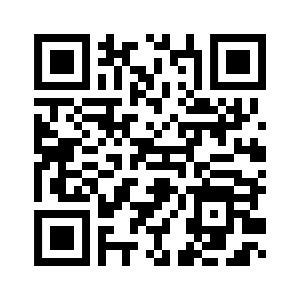 Link do ankiety:    https://bit.ly/3jSFoZtKod QR za pomocą którego można uzyskać dostęp do ankiety przez urządzenia mobilne__________________________________________________________________________________MIGRENA – badanie ogólnopolskieBardzo prosimy o wypełnienie ankiety. Mamy nadzieję, że badanie to przyczyni się do poprawy jakości opieki nad chorymi!Link do ankiety:    https://bit.ly/3jSFoZtKod QR za pomocą którego można uzyskać dostęp do ankiety przez urządzenia mobilne_________________________________________________________________________________MIGRENA – badanie ogólnopolskieBardzo prosimy o wypełnienie ankiety. Mamy nadzieję, że badanie to przyczyni się do poprawy jakości opieki nad chorymi!Link do ankiety:    https://bit.ly/3jSFoZtKod QR za pomocą którego można uzyskać dostęp do ankiety przez urządzenia mobilne_________________________________________________________________________________MIGRENA – badanie ogólnopolskieBardzo prosimy o wypełnienie ankiety. Mamy nadzieję, że badanie to przyczyni się do poprawy jakości opieki nad chorymi!Link do ankiety:    https://bit.ly/3jSFoZtKod QR za pomocą którego można uzyskać dostęp do ankiety przez urządzenia mobilne